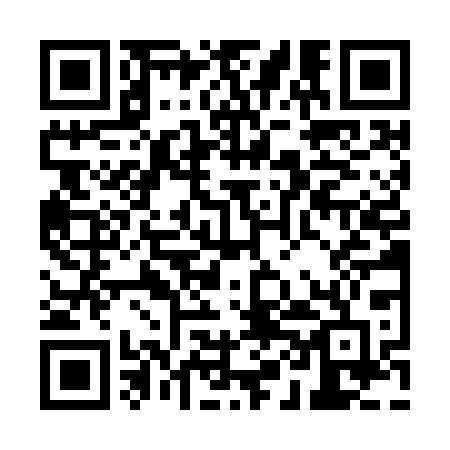 Prayer times for Blakley Crossroads, South Carolina, USAMon 1 Jul 2024 - Wed 31 Jul 2024High Latitude Method: Angle Based RulePrayer Calculation Method: Islamic Society of North AmericaAsar Calculation Method: ShafiPrayer times provided by https://www.salahtimes.comDateDayFajrSunriseDhuhrAsrMaghribIsha1Mon4:506:151:275:148:4010:052Tue4:506:151:285:148:4010:053Wed4:516:151:285:148:4010:054Thu4:516:161:285:148:4010:045Fri4:526:161:285:158:4010:046Sat4:536:171:285:158:3910:047Sun4:536:171:285:158:3910:038Mon4:546:181:295:158:3910:039Tue4:556:191:295:158:3910:0210Wed4:566:191:295:158:3810:0211Thu4:566:201:295:158:3810:0112Fri4:576:201:295:158:3810:0113Sat4:586:211:295:168:3710:0014Sun4:596:221:295:168:379:5915Mon5:006:221:295:168:369:5916Tue5:016:231:305:168:369:5817Wed5:016:241:305:168:359:5718Thu5:026:241:305:168:359:5719Fri5:036:251:305:168:349:5620Sat5:046:261:305:168:349:5521Sun5:056:261:305:168:339:5422Mon5:066:271:305:168:339:5323Tue5:076:281:305:168:329:5224Wed5:086:281:305:168:319:5125Thu5:096:291:305:168:309:5126Fri5:106:301:305:158:309:5027Sat5:116:301:305:158:299:4928Sun5:126:311:305:158:289:4729Mon5:136:321:305:158:279:4630Tue5:146:331:305:158:279:4531Wed5:156:331:305:158:269:44